Тема урока:   Правописание имен собственных.Цель: закрепление  знаний учащихся о написании заглавной буквы в именах собственных, формирование умения различать имена нарицательные и имена собственные.Задачи:  Закрепить представление о значении имен собственных и нарицательных.Совершенствовать  навыки правописания имен собственных.Развивать память, расширять кругозор учащихся.Воспитывать познавательный интерес к изучению русского языка,  любви к родному краю.Планируемые результаты: Предметные:- Формировать представление учащихся об основном назначении имен собственных  как названий единичных предметов;- понимать различие в функциях имен собственных и нарицательных.- различать заглавные и строчные буквы;- различать слова, которые пишутся с заглавной буквы;- формировать навык написания слов с заглавной буквы;- находить в словах изученные правила.Метапредметные:- развивать речь учащихся при работе с предложениями и текстом;- уметь сравнивать;- делать выводы о результате совместной работы класса и учителя.Личностные: - формировать познавательный интерес к учебному материалу;- формировать осознание значимости данного умения. - понимать причины успеха в учебной деятельности.Формируемые БУДПознавательные:- уметь ставить учебную задачу на основе того, что уже известно и усвоено и того, что еще неизвестно - объяснять различие существительных нарицательных и собственных и обосновывать своё мнение Регулятивные:- уметь осуществлять самооценку результатов работы,  - оценивать правильность выполнения действия на уровне адекватной оценки-  выполнять учебное задание в соответствии с правилом, выработанным планом- закрепить способ написания заглавной буквы в именах собственных; - уметь формулировать, принимать и сохранять учебную задачу;- определять цель деятельности на уроке с помощью учителя; - учиться работать по предложенному учителем плану.Коммуникативные:- уметь  планировать учебное сотрудничество в паре, группе -  формулировать понятные высказывания, используя термины. Дидактические средства:для учителя –  средства ИКТ (презентация, фонограмма) для обучающегося – тетрадь, карточки для работы в парах, в группе, тестХод урокаЭтапы работыСодержание этапа1.2.3.4.5.6.7.8.Организационный момент эмоциональный настрой Цель для учащихся: подготовка к продуктивной работе на уроке.Цель для педагога: создание  условий для эффективной работы на урокеАктуализация знанийЦель для педагога:  создание условий для развития учащихся, определения уровня знаний, умений и навыков по предыдущей теме, воспитание интереса к познавательной деятельности. Цель для учащихся: закрепление знания по предыдущей теме, овладевать навыками речевого общения.Самоопределение к деятельности( формулирование темы, цели урока)Работа по теме урокаа) проблемный вопросЦели: выявление места и причин затруднения, формирование познавательных мотивов учебной деятельности: стремления открыть знания, приобрести умения  б) план действийЦель для педагога: создать условия для постановки учебной задачи на основе того, что уже известно и усвоено учащимися, и того, что еще неизвестно, Цель для учащихся: формулирование цели деятельности на уроке с помощью учителя, обдумывание проекта будущих учебных действий: в) работа по плану (в паре)Цель: отработка умения работать в паре по коллективно принятому плану действий, проверка результативности созданного плана.г) проверка по эталонуЦель: проверка умения самоконтроля и самооценкиФизминутка для глазЦель: снятие усталости, тренировка мышц, поддерживающих глазное яблоко. Творческое применение и добывание знаний в новой ситуации.Цель: проверка умения действовать по алгоритму в новой учебной ситуации. Физ.минутка  в форме игрыЦель: проверка умения действовать по алгоритму в новой учебной ситуации. Индивидуальная работаЦель: проверка умения работать с текстом по предложенному план,  развитие речи учащихся при работе с предложениями и текстом;умение делать выводы о результате работы проверка результатов  работыРефлексияЦель для учителя: формировать познавательный интерес к учебному материалу;- формировать осознание значимости данного умения. Цель для учащихся: понимать причины успеха в учебной деятельности.Домашнее задание.Цель: проверить, как усвоен  учащимися материал урока, предложить применить знания в новой ситуации.- Здравствуйте, 
Слово какое чудесное, 
Красивое, доброе, чуточку нежное.                                                                                                             
-Здравствуйте! 
Скажем мы новому дню! 
Здоровья желаем всем и всему!"Хвалилки". Положите правую руку себе на голову, погладьте и скажите: "Ах, какой я молодец!" А теперь положите руку соседу на голову, погладьте и скажите: "Ах, какой ты молодец!"- Девизом сегодняшнего урока предлагаю взять следующие строки: «Вместе не трудно, вместе не тесно, вместе легко и всегда интересно!»Сегодня нам предстоит большая, разнообразная и интересная работа. А о чем мы сегодня будем говорить, вы узнаете чуть позже.  Главное, чтобы мы строго следовали выбранному девизу. Заданий у нас будет много, поэтому оценочным листом будет этот цветок. Выполняя задания урока, мы будем раскрашивать наши цветы.Зелёный – задание не вызвало затруднений, всё получилось.Жёлтый - было понятно, но допустил ошибки при выполнении.Красный - было трудно, не смог выполнить задание.Тренажер «Мешочки с пшеном»                                                   Кладем на голову мешочки с пшеном. Спина сразу выпрямляется. Держим мешочки на голове 3-5 минут, пока ребята пишут в тетрадях дату, тему. Во время урока можем использовать их несколько раз. Вес мешочков около 300г, размер-17/13см.Цель:стабилизация эмоционального состояния (снятие стресса, успокоение центральной нервной системы);развитие мелкой моторики и тактильной чувствительности, следовательно, ребёнок учится прислушиваться к своим ощущениям;влияние на развитие центра речи в головном мозге ребёнка;улучшение циркуляции крови;активизация нервных окончаний, находящихся на кончиках пальцев.1. Повторение изученного материала  "БИНГО”- Мы продолжаем изучение имени существительного. В начале урока вспомним то, что нам уже известно по этой теме. Поиграем в игру «Бинго»-на партах у вас лежат карточки  с ответами. Внимательно прочитайте их. Ваша задача, слушая вопрос, найти на поле соответствующий ответ и закрыть его фишкой.ВОПРОСЫ- Имя существительное – это …….- Имя существительное обозначает …….- Имя существительное отвечает на вопросы…….- Имена существительные, которые отвечают на вопрос кто? называются ………- Имена существительные, которые отвечают на вопрос что? называются ………- Имена существительные, общие для группы предметов, называются …..- Имена существительные, которые называют предмет особым именем , называются..- Нарицательные существительные пишутся с буквы…….- Собственные  существительные пишутся с буквы…….- №1 оцените свои знания при помощи цветовой гаммы. Найдите в нашем цветке лепесток, на котором написано слово «Бинго» и раскрасьте его. - Что знаете об именах нарицательных? Они обозначают слова, общие для группы предметов.- Что знаете об именах собственных? Они называют предмет особым именем, поэтому пишутся с заглавной буквы.- Как вы думаете, что требует тщательного изучения, имя нарицательное или имя собственное? Почему? Назовите тему урока. «Правописание имён собственных»- С какой целью будем изучать эту тему? Сформулируйте!а) Проблемный вопрос: - Читая книгу, я увидела, что слово лев написано с маленькой буквы, а потом встретила это слово с большой буквы - Лев. Почему так могло быть? (ответы учащихся).  Работа с заданиями презентации.Какие операции надо выполнить, чтобы не допускать ошибок?- На что обращаем внимание в первую очередь?- Как будем писать слова, называющие предметы?- Как напишем «особое »  имя предмета?-Составим алгоритм действий.План действий:1. Что называет слово: предмет или особое имя?2.Если предмет, то пиши со строчной буквы, если особое имя, то с заглавной.Смотрят с почтеньем на букву подруги,
Но почему? За какие заслуги?
Буква расти не сама захотела,
Букве поручено важное дело.
Ставится буква у строчки в начале,
Чтобы начало все замечали.
Имя, фамилия пишутся с нею,
Чтобы заметней им быть и виднее,
Чтобы звучали громко и гордоТвоё имя, имя улицы, города.Буква большая - совсем не пустяк:В букве большой уважения знак! Проверим, как  «работает» наш алгоритм. Работаем в паре «исполнитель – контролер» В тетрадях. Тренажёр «Мешочек с пшеном».в) Работа в парахУ меня есть  брат (М, м)ишка. У него любимая мягкая игрушка -  (М, м)ишка. У  (Д, д)евочки  (И, и)ры  (Ч, ч)ёрное  перо.  Летом  она ездила  на   (Ч, ч)ёрное  море. (В, в)итя  (В, в)оробьёв увидел  гнездо  (В, в)оробьёв. (К, к)оля  (П, п)етухов  слушал     пение  (П, п)етухов. - Помогает наша инструкция?  Оцените свою работу. На лепестке «Работа в паре».Физминутка для глаз:  Слайд «Электронные физминутки для глаз. Цветик – семицветик»1.Составление кластера «Какие имена собственные пишем с большой буквы». Закрепление материала по разделам.а) Кто это? Устная  работа с заданием презентации. Называем  имя, фамилию, отчество человека.  Оцениваем.б) Имена сказочных героев. Выполнение упражнения № 170 страница 122.  Самостоятельно. Оцениваем. Тренажер «Ручка-помощница». Цель: снимаем напряжение с мышц руки, укрепляем основные органы нашего организма (мозг желудок, кишечник, печень сердце).Дети заранее обводят  свою руку на картоне, вырезается, на каждый палец руки наклеивается  разный материал: бархатная, наждачная бумага, гофрированный картон, песок, ткань. После выполнения письменного задания каждый пальчик отдыхает.в) Клички животных. Устная работа с заданием презентации. г) Географические названия.  Выполнение задания на карточке. Слушайте задания. Найдите на столе листы разного  цвета. Что, нет его на парте? Ах, да! Я ведь забыла, что, когда я раскладывала задания на парты, открыла окно,  и ветер унёс их. Давайте поищем вместе. Физминутка.Повернитесь назад и поищите на спинке стула. Нет?Наклонитесь вправо и посмотрите по сторонам. Нет?Наклонитесь влево и посмотрите по сторонам. Нет?Тогда поищите ладошками под крышкой стула, поищите под партой. Нашли? Вот и хорошо.Самостоятельная работа. Дифференцированное задание.Оцениваем.. На красном фоне - повышенной сложности (Сайко, Гредин),   (Черногребень, Шмаков) - полегче, в зелёном (Егорова, Зенкин) – совсем лёгкие. Запишите в тетрадь.а) Спишите, раскрывая скобки.Меня зовут ……. Я живу в городе ………Наш город находится в …………области. Главный город нашей области …………….. Б) Исправь ошибки, запиши правильно.   Я живу в городе новокузнецк.  Он красивый и большой.  в городе  течет река томь. В) Продолжи предложение, дописав имена собственные. Запиши.Меня зовут… Я  живу в городе…  Наша школа находится на улице  …  - Все ли мы выяснили об именах собственных?Давайте проведем небольшое исследование. Работа с текстом.Задания 1. Прочитать текст -1 мин.2. Найти и подчеркнуть имена собственные-   1 мин3. Обсудить и сделать вывод: Что называют эти имена собственные?4. Защитить свое решение.Новокузнецк, город в России, Кемеровская область,  расположен в Кузнецкой котловине, на обоих берегах реки Томь, при впадении в нее рек Аба и Кондома, в 308 километрах к югу от Кемерово.  Основан в 1618 году. В 1622-1931 годах назывался Кузнецк-Сибирский. В 1931-1932 годах Сталинск-Кузнецк (Сталинск) и с 1961 года - Новокузнецк. Обобщение    - Что же называют имена собственные?Учитель обращает внимание детей на то, что некоторые имена собственные образованы от имен нарицательных и пишутся в кавычках.  Например,  магазин «Заря», конфеты «Белочка».Большую букву мы пишем всегда
В больших, уникальных и важных словах:
В фамилиях , отчествах и именах,
В названиях стран, рек, морей ,океанов. 
В названиях улиц, проспектов, журналов.
Кавычки поставим в названьях последних.
Кавычки поставим без всяких сомнений
В названиях фильмов, салатов, конфет,
Спортивных команд, стадионов, газет.
Вы отлично сегодня поработали. Все молодцы!Рефлексия-в технике рефлексивная мишень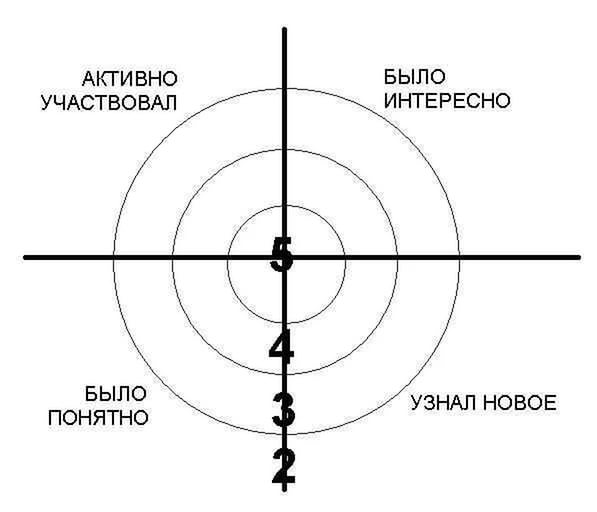 - дети вывешивают свои раскрашенные цветы  на доске  на определённое поле. Итог урока:  Какую цель ставили  перед собой ?Достигли поставленной цели?  В чем испытывали затруднения?Домашнее задание: ( по выбору)   1.Сочинение «Что я узнал об именах собственных?2.Задание с использованием учебника чтения : найти предложения с именами собственными, записать не менее 3 предложений.       